№ в избир.спискеФАМИЛИЯ ИМЯ ОТЧЕСТВОТелефонэл. почта скайпМесто работыДата и Место рождения Адрес   РСФСРПЕРМСКИЙ188  АЙТАКОВА КСЕНИЯ АЛЕКСЕЕВНА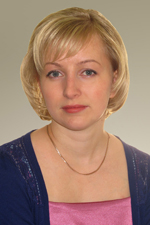 212-70-20212-33-552-059-059AjjtakovaKA@parlament.perm.ru pgd@gorodperm.ruДепутат, работающий на постоянной профессиональной основеПомощники: 
Чадова Любовь Павловна 
Телефон: (342) 217-76-74, 8-965-56-55-837 
E-mail: г.Березники 
Борисов Владимир Алексеевич 
Телефон: 8-922-33-92-546Родилась 1 марта 1982 года614000, г. Пермь, ул. Ленина, 23.
189  МАКАРОВ ПАВЕЛ АРКАДЬЕВИЧ 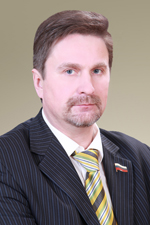 (34 274) 333-53212-70-20212-33-552-059-059pgd@gorodperm.rupgd@gorodperm.ruДепутат Законодательного Собрания Пермского краяРодился 26 марта 1966 года г. Александровск, 
ул. Чернышевского, 10, 614000, г. Пермь, ул. Ленина, 23.
190ПРОХОРОВ СЕРГЕЙ ИВАНОВИЧ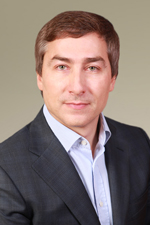 (342) 262-88-06212-70-20212-33-552-059-059pgd@gorodperm.ruДепутат Законодательного Собрания Пермского краяРодился 10 марта 1966 годаОбщественная приемная 
Адрес: г.Пермь, ул.Н.Островского, д.49 
614000, г. Пермь, ул. Ленина, 23.
191РОГОЖНИКОВА ОЛЬГА АНДРЕЕВНА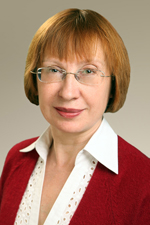 (342) 217-75-92212-70-20212-33-552-059-059RogozhnikovaOA@parlament.perm.rupgd@gorodperm.ruДепутат Законодательного Собрания Пермского краяРодилась 30 мая 1959 года в г.Перми614000, г. Пермь, ул. Ленина, 23.
